Charles Allan Rawson Service No. V80246	Rank: PrivateUnit: Not assigned   Charles Allan Rawson was born in Launceston Tasmania in 28th July 1891. Charles was living in Greensborough with his wife and three children and working as a metal polisher when he enlisted on 27th September 1918, aged 27 years, 2 months. He gave his wife Rose as next of kin.   During his training period the armistice was declared so he did not serve overseas and was discharged on 24th December 1918. 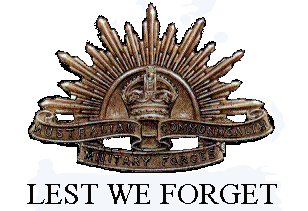 